Obec Lesnice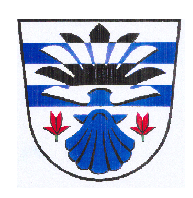 Lesnice č. 46, 789 01                                                                                                   V Lesnici dne 06.06.2018Usneseníz 34. jednání ZO Lesnice, které se konalo dne 06.062018 v 17,30 hod. v zasedací místnosti OÚ  Lesnice                          Přítomni: 6 - Ing. Jiří Chlebníček, Soňa Pobucká, Ing. Vlastimil Vepřek, Jana Daříčková, Mgr. Marie Beranová, Karel PoláchOmluveni: Jan SlabýNepřítomni: 2 -  Jana Plháková, Jiří Sitta Zapisovatel: 	Žižková ZuzanaOvěřovatelé zápisu: Karel Polách, Ing. Vlastimil VepřekProgram jednání:ZahájeníKontrola usnesení ZO Lesnice 33/2018Schválení účetní závěrky za r. 2017Schválení závěrečného účtu za r. 2017Schválení Vydání územního plánu obce LesniceSchválení Veřejné vyhlášky 1/2018 o Územním plánu obce LesniceInformace a schválení VŘ na zasíťování pozemků pro stavební parcely nad hřbitovem Informace o výsledku konkurzu na ředitele MŠ a ZŠ LesniceInformace a schválení VŘ na práce hřbitov 2018Schválení smlouvy o poskytnutí dotace na „Akci setkání rodáků.“Smlouva o odpadech s Ingres GroupZpracovatelská smlouva s OsigenemRůznéDiskuseUsneseníZávěr1. ZahájeníStarosta obce Ing. Jiří Chlebníček přivítal přítomné hosty a členy zastupitelstva, seznámil je s programem dnešního zasedání, doplnil program a vyzval přítomné členy zastupitelstva k doplnění do programu. Starosta navrhuje přesunutí bodu č. 8 na bod č. 2Pro:  	   6         	Proti:     0              Zdržel se:  02. Informace o výsledku konkurzu na ředitele MŠ a ZŠ LesniceStarosta obce informoval zastupitele o výsledku konkurzu na místo ředitelky ZŠ a MŠ Lesnice, který proběhl 30.5.2018. Z uchazečů byla vybrána paní Mgr. et. Mgr. Marie Effenberger Rychlá.ZO vzalo tuto informaci na vědomíPaní Rychlá vystoupila a představila svoje vize do budoucna.4. Kontrola usnesení ZO Lesnice 33/2018 ZO vzalo na vědomí kontrolu plnění usnesení ze 33/2018ZO vzalo tuto informaci na vědomí5. Schválení účetní závěrky za r. 2017Zastupitelstvo obce schvaluje účetní závěrku za rok 2017 Pro:  6	           	Proti:      0              Zdržel se:  06. Schválení závěrečného účtu za r. 2017Zastupitelstvo obce souhlasí s celoročním hospodařením obce Lesnice za rok 2017 bez výhrad.Pro: 6 (Ing. Jiří Chlebníček, Soňa Pobucká, Ing. Vlastimil Vepřek, Jana Daříčková, Mgr. Marie Beranová, Karel Polách)    Proti:      0              Zdržel se:  0ZO ukládá starostovi zajistit minimálně 1x ročně odbornou firmu, která prověří a zkontroluje čerpání a dodržení podmínek dotací, poskytnutých obcí Lesnice.7. Schválení Vydání územního plánu obce Lesnice Zastupitelstvo obce Lesnice po projednání: 1. ověřilo, že Územní plán Lesnice není v rozporu: a) s Politikou územního rozvoje České republiky, ve znění Aktualizace č. 1, schválenou Vládou České republiky dne 15.04.2015; b) se Zásadami územního rozvoje Olomouckého kraje ve znění Aktualizace č. 1 schválenými usnesením Zastupitelstva Olomouckého kraje dne 22.04.2011, s nabytím účinnosti dne 14.07.2011; c) se stanovisky dotčených orgánů; d) se stanoviskem Krajského úřadu Olomouckého kraje vydaným dne 20.10.2017 pod č.j. KUOK 113334/2017. 2. vydává v souladu s § 6 odst. 5 písm. c) stavebního zákona č. 183/2006 Sb., o územním plánování a stavebním řádu, ve znění pozdějších předpisů Územní plán Lesnice, který obsahuje následující části: Příloha č. 1 – Územní plán Lesnice – textová část Příloha č. 2 – Územní plán Lesnice – grafická část Příloha č. 3 - Textová část odůvodnění Územního plánu Lesnice Příloha č. 4 – Grafická část odůvodnění Územního plánu LesPro:  	6           	Proti:      0              Zdržel se:  08. Schválení Veřejné vyhlášky 1/2018 o Územním plánu obce LesniceZastupitelstvo obce schvaluje vydání Územního plánu Lesnice jako opatření obecné povahy č. 1/2018, jež obsahuje textovou a grafickou část podle § 13 a přílohy č. 7 vyhlášky č. 500/2006 Sb., o územně analytických podkladech, územně plánovací dokumentaci a způsobu evidence územně plánovací činnostiPro:  	6           	Proti:      0              Zdržel se:  09. Informace a schválení VŘ na zasíťování pozemků pro stavební parcely nad hřbitovemStarosta informoval zastupitelstvo o výběrovém řízení s názvem: „Projektová dokumentace – Stavební obvod Lesnice – lokalita u hřbitova“ZO vzalo na vědomí protokol z otevírání obálek:Ing. Petr Knápek, Na Řádkách 2117/3, 789 01 Zábřeh, cena včetně DPH: 423.803,- KčIng. Iva Stryková, Nemile 24, 789 01 Zábřeh, cena včetně DPH: 380.000,- KčIng. Jarmila Najmanová, Zvole 292, 789 01 Zábřeh, cena včetně DPH: 333.960,- KčZO rozhodlo o schválení výběru nabídky účastníka Ing. Jarmilu Najmanovou, Zvole 292, 789 01 Zábřeh, IČ: 87646137, s cenou včetně DPH: 333.960,- Kč, jako ekonomicky nejvýhodnější Pro:  	  6          	Proti:      0              Zdržel se:  0Schválení podpisu smlouvy ZO schvaluje znění a podpis smlouvy mezi Ing. Jarmilou Najmanovou, Zvole 292, 789 01 Zábřeh, IČ: 87646137 a objednatelem obec Lesnice, Lesnice 46, 789 01 Zábřeh, IČO: 00302872, na akci s názvem: „Projektová dokumentace – Stavební obvod Lesnice – lokalita u hřbitova“Pro:  	    6        	Proti:      0              Zdržel se:  010. Informace a schválení VŘ na práce hřbitov 2018Starosta informoval zastupitelstvo o výběrovém řízení s názvem: „Oprava zídky hřbitova 2018“ZO vzalo na vědomí protokol z otevírání obálek:Osičkova kvalitní práce, s.r.o., Domašov u Šternberka 47, 785 01 Šternberk, cena včetně DPH: 959.868,- KčWell stavební s.r.o., Za Tratí 600, 788 13 Vikýřovice, cena včetně DPH: 978.482,- KčOKNOSTAV CZ, s.r.o., Špakova 49, 789 61 Bludov, cena včetně DPH: 936.218,- KčZO rozhodlo o schválení výběru nabídky účastníka OKNOSTAV CZ, s.r.o., Špakova 49, 789 61 Bludov, cena včetně DPH: 936.218,- Kč, jako ekonomicky nejvýhodnější Pro:  	6            	Proti:      0              Zdržel se:  0Schválení podpisu smlouvy ZO schvaluje znění a podpis smlouvy mezi firmou OKNOSTAV CZ, s.r.o., Špakova 49, 789 61 Bludov, IČ: 26856824 a objednatelem obcí Lesnice, Lesnice 46, 789 01 Zábřeh, IČO: 00302872, na akci s názvem: „Oprava zídky hřbitova 2018“Pro:  	  6          	Proti:      0              Zdržel se:  011. Schválení smlouvy o poskytnutí dotace na „Akci setkání rodáků.“ZO schvaluje smlouvu o poskytnutí dotace z Olomouckého Kraje v rámci dotačního programu podpory kultury v Olomouckém kraji v roce 2018,  v částce 45.000,- Kč na akci „670. výročí obce Lesnice“Pro:  	    6        	Proti:      0              Zdržel se:  012. Smlouva o odpadech s Ingres GroupZO se usneslo, že se tento bod odloží na další zastupitelstvo obce.ZO ukládá starostovi doplnit znění smlouvy o další odpady a prověřit částku za odpady.13. Zpracovatelská smlouva s OsigenemZ důvodu GDPR zastupitelstvo obce schvaluje nové znění zpracovatelské smlouvy s firmou Osigeno–veřejné zakázky a dotace s.r.o., Dr. E. Beneše 1831/12, 787 01 ŠumperkPro:  	6            	Proti:      0              Zdržel se:  014. Různé- dotaz Ing. Vepřka na podmínky prodeje nových stavebních parcel v obci – starosta odpovídá, že by měly být podmínky nastíněny na příštím zastupitelstvu- p. Berka se dotazuje na vyjádření se obce, jako orgánu, ke stavebnímu řízení ve věci výstavby ubytovny v místním hostinci. Paní Pobucká na tento dotaz odpověděla- Ing. Vepřek seznámil přítomné o dopisu paní Beranové, kde žádá veřejnou omluvu za pošpinění jejího jména. Zastupitelé (Ing. Vepřek, K. Polách, Ing. Chlebníček, J. Daříčková) se poté jednotlivě k dopisu vyjadřovali15. Diskuse16. Usnesení - Jednotlivé body usnesení byly schvalovány v průběhu jednání zastupitelstva obce17. Závěrem se starosta obce rozloučil s přítomnými a ukončil jednání zastupitelstvastarosta: Ing. Jiří Chlebníček                                       místostarostka: Soňa Pobuckáověřovatelé zápisu:	Karel Polách, Ing. Vlastimil Vepřekzapisovatel:	Zuzana Žižková                                                